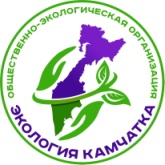 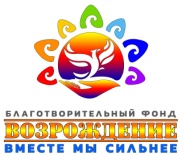 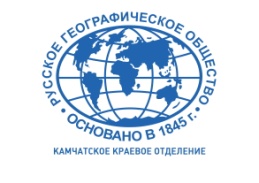 «Экология Камчатка» приглашает к участию в творческом конкурсе поделок, рисунков и видеороликов «Жизнь медведя глазами людей»Цель конкурса «Жизнь медведя глазами людей» – способствовать распространению  знаний о медведях Камчатки, привлечь внимание взрослых и детей к проблемам экологии бурого медведя – это мусор на природе и в черте города, огромные свалки рыбных и бытовых отходов, прикармливание, пренебрежение мерами безопасности в походах, незаконный отстрел мешающих рыбакам медведей и другие. Но также хочется, чтобы при подготовке конкурсной работы участники вспомнили об особенностях бурого медведя, о его жизненном цикле, о поведении и отношениях с людьми на протяжении веков, о роли медведя в жизни коренных народов Камчатки и охотников, о взаимосвязях медведей с другими животными и окружающей их природной и человеческой средой.Мы предлагаем участникам  конкурса «Жизнь медведя глазами людей»:создать поделку из натуральных материалов*, или нарисовать рисунок или снять видеоролик о жизни медведя, его повседневных делах, следах, возможных радостях и огорчениях, о безопасном соседстве с медведем;прислать фотографию своей работы (или видеоролик) нам на электронную почту ecology_travel@mail.ru .*Обратите внимание: натуральные материалы – дерево, солома, бумага, шишки, береста, пряжа шерстяная, картон и т.п., всё, что вступает в круговорот веществ в природе. Никакого пластика!Кроме того, работы должны содержать конструктивный посыл – если видим проблему и изображаем ее, то предлагаем решение: например, призываем к порядку в обращении с отходами (установка антимедвежьих контейнеров, электрозаборов вокруг свалок и туристических лагерей, призываем пользоваться средствами и методами защиты и предотвращения конфликтов (чтение следов, избегание встреч, песни, дудки, свистки, перцовые спреи и электроизгороди от медведей). Или просто изображаем сценки из жизни медведей – как он ест, спит, гуляет, шалит, охотится, общается с собратьями и т.п. Победители получат** дипломы и ценные призы от организаторов. Остальные участники получат благодарности в электронном виде. Рисунки, поделки и видеоролики призеров будут опубликованы на страницах организаторов Конкурса и станут экспонатами выставок. Организаторы оставляют за собой право использовать присланные работы на выставках, в печатной продукции, социальной рекламе и т.п.Номинации конкурса:* рыбалка, игры или сон – любимые занятия медведя* что помимо рыбы ест медведь на Камчатке?* что происходит в берлоге?* медведи и туристы* медведи и рыбаки – коллеги или конкуренты?* медведи в традициях коренных народов Камчатки* отношения медведей с другими животнымиПолезные материалы о буром медведе Камчатки:1. Видео «Медведи – наши соседи» https://www.instagram.com/ecology_kamchatka/tv/CI7XmGGop2U/?utm_medium=copy_link2. Видео «Безопасность в краю медведей» https://www.instagram.com/tv/CMqypIqqUjz/?utm_medium=copy_link3. Охотник Павел Панфилов о медведях https://www.instagram.com/tv/CCpLyAhnjop/?utm_medium=copy_linkДаты проведения конкурса «Жизнь медведя глазами людей»:с  10 января по 6 марта 2022 года.Этапы проведения Конкурса:- прием работ на ecology_travel@mail.ru  с 11 января по 6 марта 2022 года.- награждение победителей, рассылка дипломов и благодарностей – до 31 марта 2022 года.Требования к работам: возраст участников – от 7 до 22 лет;поделка, рисунок или ролик должны соответствовать заявленной тематике конкурса;рисунок/поделка/ролик должны быть оригинальными (не срисованными), новыми – не участвовавшим в других конкурсах;размер листа – от 20 на 30 см (А4) до 40 на 60 см (А3); размер поделок не регламентируется;сведения об авторе работы указываются в электронном письме: название работы, имя и фамилия автора, возраст, город/населенный пункт, образовательное учреждение. **При проведении Конкурса учитываются действующие рекомендации по соблюдению режима, установленного Указом Президента Российской Федерации «О мерах по обеспечению санитарно-эпидемиологического благополучия населения на территории Российской Федерации в связи с распространением новой коронавирусной инфекции (COVID-19)» и постановление Губернатора Камчатского края "О мерах по недопущению распространения новой коронавирусной инфекции (COVID-19) на территории Камчатского края"Конкурс проводится в рамках проекта «Экология Камчатки» при поддержке благотворительного фонда «Возрождение», Камчатского отделения Русского географического общества иМинистерства природных ресурсов и экологии Камчатского края